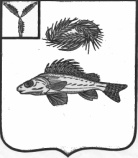 АДМИНИСТРАЦИЯЕРШОВСКОГО МУНИЦИПАЛЬНОГО РАЙОНАСАРАТОВСКОЙ ОБЛАСТИПОСТАНОВЛЕНИЕот 	09.11.2023			№ 	934	г. ЕршовО внесении измененийв постановление администрации Ершовского муниципального района от 17.11.2020 г. № 961Руководствуясь Уставом Ершовского муниципального района Саратовской области, администрация Ершовского муниципального района Саратовской области, ПОСТАНОВЛЯЕТ:1.Утвердить прилагаемые изменения, которые вносятся в постановление администрации Ершовского муниципального района от 17.11.2020 г. № 961 «Об утверждении муниципальной Программы «Развитие транспортной системы муниципального образования г. Ершов на 2021-2024 годы».	2. Отделу по информатизации администрации ЕМР разместить настоящее постановление на официальном сайте администрации Ершовского муниципального района Саратовской области в сети Интернет.	3. Контроль за исполнением настоящего постановления возложить на первого заместителя главы администрации Ершовского муниципального района.Глава Ершовскогомуниципального района                                                     С.А. ЗубрицкаяИзменения, которые вносятся в постановление администрации  Ершовского муниципального района от 17.11.2020 г. № 961 «Об утверждении муниципальной Программы «Развитие транспортной системы муниципального образования г. Ершов на 2021-2024 годы»1. В паспорте муниципальной программы «Развитие транспортной системы муниципального образования г. Ершов на 2021-2024 годы» позицию «Подпрограммы муниципальной программы» изложить в следующей редакции: «Подпрограмма 1. «Повышение безопасности дорожного движения на территории муниципального образования»Подпрограмма 2. «Капитальный ремонт, ремонт и содержание автомобильных дорог местного значения в границах поселения, находящихся в муниципальной собственности»Подпрограмма 3.«Паспортизация муниципальных автомобильных дорог местного значения общего пользования муниципального образования город Ершов»»;Подпрограмма 4 «Предоставление транспортных услуг населению и организация транспортного обслуживания населения в границах муниципального образования город Ершов».2. В паспорте муниципальной программы «Развитие транспортной системы муниципального образования г. Ершов на 2021-2024 годы» позицию «Объемы финансового обеспечения муниципальной программы» изложить в следующей редакции: «Общий объем финансового обеспечения муниципальной программы на 2021-2024 годы составит 126211,8 тыс. рублей, из них:2021год – 24548,5 тыс. рублей;2022год – 30452,3 тыс. рублей;2023год – 40393,3 тыс. рублей;2024год – 30817,7 тыс. рублей, в том числе:Средства областного дорожного фонда – 6645,8 тыс. рублей, из них:2021 год – 1065,8 тыс. рублей;2022 год – 0,0 тыс. рублей;2023год – 5580,0 тыс. рублей;2024 год – 0,0 тыс. рублей;Межбюджетные трансферты из бюджета муниципального района – 30742,5 тыс. рублей, из них:2021 год – 10053,1 тыс. рублей;2022 год – 20689,4 тыс. рублей;2023год – 0,0 тыс. рублей;2024 год – 0,0 тыс. рублей;Средства бюджета МО г. Ершов (в том числе средства дорожного фонда) – 88823,5 тыс. рублей, из них:2021год – 13429,6 тыс. рублей;2022год – 9762,9 тыс. рублей;2023год – 34813,3 тыс. рублей;2024год – 30817,7 тыс. рублей.3. Раздел 5 «Перечень основных мероприятий и целевых подпрограмм муниципальной программы» изложить в следующей редакции:Комплекс программных мероприятий направлен на развитие транспортной инфраструктуры с повышением уровня безопасности, доступности и качества услуг транспортного комплекса для населения, интеграцией в российское транспортное пространство в соответствии со стратегическими планами социально-экономического развития муниципального образования.Подпрограмма 1. «Повышение безопасности дорожного движения на территории муниципального образования» включает мероприятия по:-устройству и ремонту дорожных карманов для организации перевозок общественным транспортом;-устройству и ремонту  искусственных неровностей;-приобретению и установке светофорных объектов и дорожных знаков;-устройству дорожной разметки.Подпрограмма 2. «Капитальный ремонт, ремонт и содержание автомобильных дорог местного значения в границах поселения, находящихся в муниципальной собственности» включает мероприятия по:-ремонту дорожно-уличной сети;-содержанию дорожно-уличной сети;-содержанию тротуаров и пешеходных дорожек.Подпрограмма 3.«Паспортизация муниципальных автомобильных дорог местного значения общего пользования муниципального образования город Ершов»включает мероприятия по:- паспортизации дорог местного значения общего пользования в границах населенных пунктов муниципального образования город Ершов;- ведение реестра дорог местного значения общего пользования; - повышение уровня содержания и ремонта сети автомобильных дорог общего пользования для осуществления круглогодичного, бесперебойного и безопасного движения автомобильного транспорта.Подпрограмма 4 «Предоставление транспортных услуг населению и организация транспортного обслуживания населения в границах муниципального образования город Ершов», обеспечивает:- устойчивое и эффективное функционирование пассажирского транспорта, направленное на удовлетворение потребности населения в перевозках автомобильным транспортом по муниципальным маршрутам регулярных перевозок в транспортном сообщении на территории муниципального образования город Ершов, Ершовского района саратовской области;- повышение доступности и качества транспортных услуг для населения муниципального образования город Ершов, Ершовского района Саратовской области.Перечень основных мероприятий подпрограммы приведен в приложении №2 к муниципальной программе.4. Раздел 6 «Финансовое обеспечение реализации муниципальной программы» изложить в следующей редакции:«Общий объем финансового обеспечения муниципальной программы на 2021-2024 годы составит 126211,8 тыс. рублей, из них:2021год – 24548,5 тыс. рублей;2022год – 30452,3 тыс. рублей;2023год – 40393,3 тыс. рублей;2024год – 30817,7 тыс. рублей, в том числе:Средства областного дорожного фонда – 6645,8 тыс. рублей, из них:2021 год – 1065,8 тыс. рублей;2022 год – 0,0 тыс. рублей;2023год – 5580,0 тыс. рублей;2024 год – 0,0 тыс. рублей;Межбюджетные трансферты из бюджета муниципального района – 30742,5 тыс. рублей, из них:2021 год – 10053,1 тыс. рублей;2022 год – 20689,4 тыс. рублей;2023год – 0,0 тыс. рублей;2024 год – 0,0 тыс. рублей;Средства бюджета МО г. Ершов (в том числе средства дорожного фонда) – 88823,5 тыс. рублей, из них:2021год – 13429,6 тыс. рублей;2022год – 9762,9 тыс. рублей;2023год – 34813,3 тыс. рублей;2024год – 30817,7 тыс. рублей.	Сведения об объемах и источниках финансового обеспечения муниципальной программы приведены в приложении № 3 к муниципальной программе».5. В паспорте подпрограммы «Повышение безопасности дорожного движения на территории муниципального образования» раздел «Объемы финансового обеспечения  подпрограммы» изложить в следующей редакции:«Общий объем финансового обеспечения подпрограммы составит 9667,4 тыс. рублей, из них:2021год – 2110,3 тыс. рублей;2022год – 1922,1 тыс. рублей;2023год – 2635,0 тыс. рублей;2024год – 3000,0 тыс. рублей, в том числе:Средства бюджета МО г. Ершов (в том числе средства дорожного фонда) – 9667,4 тыс. рублей, из них:2021год – 2110,3 тыс. рублей;2022год – 1922,1 тыс. рублей;2023год – 2635,0 тыс. рублей;2024год – 3000,0 тыс. рублей.6. Раздел 4 Финансовое обеспечение реализации подпрограммы изложить в следующей редакции:«Общий объем финансового обеспечения подпрограммы составит 9667,4 тыс. рублей, из них:2021год – 2110,3 тыс. рублей;2022год – 1922,1 тыс. рублей;2023год – 2635,0 тыс. рублей;2024год – 3000,0 тыс. рублей, в том числе:Средства бюджета МО г. Ершов (в том числе средства дорожного фонда) – 9667,4 тыс. рублей, из них:2021год – 2110,3 тыс. рублей;2022год – 1922,1 тыс. рублей;2023год – 2635,0 тыс. рублей;2024год – 3000,0 тыс. рублей.	7. В паспорте подпрограммы «Капитальный ремонт, ремонт и содержание автомобильных дорог местного значения в границах поселения, находящихся в муниципальной собственности» раздел «Объемы финансового обеспечения  подпрограммы» изложить в следующей редакции:«Общий объем финансового обеспечения подпрограммы составит 115762,2 тыс. рублей, из них:2021год – 22438,2 тыс. рублей;2022год – 28530,2 тыс. рублей;2023год – 37176,1 тыс. рублей;2024год – 27617,7 тыс. рублей, в том числе:Средства областного дорожного фонда – 6645,8 тыс. рублей, из них:2021 год – 1065,8 тыс. рублей;2022 год – 0,0 тыс. рублей;2023год – 5580,0 тыс. рублей;2024 год – 0,0 тыс. рублей;Межбюджетные трансферты из бюджета муниципального района – 30742,5 тыс. рублей, из них:2021 год – 10053,1 тыс. рублей;2022 год – 20689,4 тыс. рублей;2023год – 0,0 тыс. рублей;2024 год – 0,0 тыс. рублей;Средства бюджета МО г. Ершов (в том числе средства дорожного фонда) – 78373,9 тыс. рублей, из них:2021год – 13429,6 тыс. рублей;2022год – 7840,8 тыс. рублей;2023год – 31596,1 тыс. рублей;2024год – 27617,7 тыс. рублей.8. Раздел 3 Финансовое обеспечение реализации подпрограммы изложить в следующей редакции:«Общий объем финансового обеспечения подпрограммы составит 115762,2 тыс. рублей, из них:2021год – 22438,2 тыс. рублей;2022год – 28530,2 тыс. рублей;2023год – 37176,1 тыс. рублей;2024год – 27617,7 тыс. рублей, в том числе:Средства областного дорожного фонда – 6645,8 тыс. рублей, из них:2021 год – 1065,8 тыс. рублей;2022 год – 0,0 тыс. рублей;2023год – 5580,0 тыс. рублей;2024 год – 0,0 тыс. рублей;Межбюджетные трансферты из бюджета муниципального района – 30742,5 тыс. рублей, из них:2021 год – 10053,1 тыс. рублей;2022 год – 20689,4 тыс. рублей;2023год – 0,0 тыс. рублей;2024 год – 0,0 тыс. рублей;Средства бюджета МО г. Ершов (в том числе средства дорожного фонда) – 78373,9 тыс. рублей, из них:2021год – 13429,6 тыс. рублей;2022год – 7840,8 тыс. рублей;2023год – 31596,1 тыс. рублей;2024год – 27617,7 тыс. рублей.	9. Добавить в муниципальную программу «Об утверждении муниципальной Программы «Развитие транспортной системы муниципального образования г. Ершов на 2021-2024 годы» подпрограмму 4 «Предоставление транспортных услуг населению и организация транспортного обслуживания населения в границах муниципального образования город Ершов, Ершовского района Саратовской области»:Паспорт подпрограммы1. Характеристика сферы реализации подпрограммы, описание основных проблем в указанной сфере и прогноз ее развитияПассажирский автомобильный транспорт является важнейшей составной частью социальной и производственной инфраструктуры Ершовского муниципального района. Его устойчивое функционирование является одним из показателей качества жизни населения.Регулярные перевозки пассажиров – один из важнейших видов транспортной деятельности.Устойчивая и эффективная работа пассажирского автомобильного транспорта общего пользования является важнейшим показателем социально-политической и экономической стабильности района.В целях повышения качества жизни необходимо обеспечить стабильную работу пассажирского автомобильного транспорта, доступность транспортных услуг всем слоям населения. Повышение качества, устойчивости и доступности услуг автомобильного транспорта общего пользования – социально значимая задача.В соответствии с Федеральным законом от 06.10.2003 года № 131-ФЗ «Об общих принципах организации местного самоуправления в Российской Федерации» к полномочиям органов местного самоуправления района относится создание условий для предоставления транспортных услуг населению и организация транспортного обслуживания населения в границах Ершовского муниципального района Саратовской области.Сеть муниципальных маршрутов регулярных перевозок муниципального образования город Ершов Ершовского района включает 2 маршрута основных направлений движения автобусного пассажирского транспорта.Все они вошли в объем закупки для осуществления муниципальных нужд муниципального образования город Ершов, Ершовского района Саратовской области.По каждому маршруту, с учетом потребности населения в перевозках, утверждается расписание движения пассажирского автомобильного транспорта. Все муниципальные маршруты муниципального образования город Ершов, Ершовского района Саратовской области – социально-значимые.Анализ осуществляемых регулярных перевозок пассажиров показывает, что происходит уменьшение пассажиропотока на муниципальных маршрутах, это объясняется сокращением численности населения и ростом количества личного автотранспорта. Прослеживается тенденция старения населения, при этом возрастает доля менее активных в передвижении людей старше 65 лет. Снижение спроса на пассажирские перевозки послужило причиной сокращения доходов автотранспортного предприятия. Затраты на осуществление регулярных перевозок пассажиров автомобильным транспортом не окупаются за счет выручки от продажи билетов.Ухудшение финансового положения индивидуальных предпринимателей, осуществляющих пассажирские перевозки, может послужить отказ предприятий обслуживать убыточные рейсы, и как следствие, возникновение угрозы «социального взрыва».Все это сказывается на регулярности и качестве обслуживания пассажиров.Решение перечисленных проблем и создание условий для организации транспортного обслуживания населения, обеспечения доступа населения к качественным транспортным услугам возможно при использовании программных методов с целью обеспечения развития пассажирских перевозок на территории района, повышения финансовой устойчивости перевозчиков, в том числе путем субсидирования регулярных перевозок пассажиров автомобильным транспортом в городе.2.Основные цели и задачи подпрограммы, целевые показатели подпрограммы, описание основных ожидаемых конечных результатов, сроков и этапов реализации подпрограммы2.1. Цель программы: устойчивое и эффективное функционирование пассажирского транспорта, направленное на удовлетворение потребности населения в перевозках автомобильным транспортом по муниципальным маршрутам регулярных перевозок на территории муниципального образования город Ершов, Ершовского района Саратовской области.2.2. Задачи муниципальной программы:- обеспечение сбалансированного и эффективного развития транспортных услуг населению и организация транспортного обслуживания населения в границах муниципального образования город Ершов, Ершовского района Саратовской области;- выполнение работ, связанных с осуществлением регулярных перевозок по муниципальным маршрутами, автомобильным транспортом по регулируемым тарифам на территории муниципального образования город Ершов, Ершовского района Саратовской области;- приобретение Карт маршрута регулярных перевозок, и иных бланков;- обеспечение доступности и качества транспортных услуг для населения и гостей муниципального образования город Ершов, Ершовского района Саратовской области.3. Объем финансового обеспечения, необходимого для реализации подпрограммы.Общий объем финансового обеспечения Подпрограммы на 2021-2024годы составит – 582,2 тыс. руб. в том числе:2021год – 0,0 тыс. рублей;2022 год – 0,0 тыс. рублей;2023 год – 582,2 тыс. рублей;2024 год – 0,0 тыс. рублей, из них:Средства бюджета МО г. Ершов (в том числе средства дорожного фонда) – 582,2 тыс. рублей, из них:2021год – 0,0 тыс. рублей;2022год – 0,0 тыс. рублей;2023год – 582,2 тыс. рублей;2024год – 0,0 тыс. рублей. Сведения об объемах и источниках финансового обеспечения подпрограммы приведены в приложении № 3 к муниципальной программе.Приложение №2 к программек муниципальной программе «Развитие транспортной системы муниципального образования г.Ершова 2021- 2024годы»Сведенияо целевых показателях (индикаторах) муниципальной программы«Развитие транспортной системы муниципального образования г.Ершова 2021- 2024годы»(наименование муниципальной программы)Приложение № 3к муниципальной программе «Развитие транспортной системы муниципального образования г.Ершова 2021- 2024годы»Сведенияоб объемах и источниках финансового обеспечения муниципальной программы«Развитие транспортной системы муниципального образования г. Ершов на 2021-2024 годы»УТВЕРЖДЕНЫПостановлением администрации Ершовского муниципального районаот    09.11.2023   №   934  Наименование Подпрограммы«Развитие транспортной системы муниципального образования г. Ершов на 2021-2024 годы» (далее -подпрограмма)Ответственный исполнитель подпрограммыотдел ЖКХ, транспорта и связи администрации Ершовского муниципального районаСоисполнитель подпрограммы отсутствует Цель подпрограммы- устойчивое и эффективное функционирование пассажирского транспорта, направленное на удовлетворение потребности населения в перевозках автомобильным транспортом по муниципальным маршрутам регулярных перевозок в транспортном сообщении на территории муниципального образования город Ершов,  Ершовского района Саратовской области.Задачи подпрограммы- выполнение работ, связанных с осуществлением регулярных перевозок по муниципальным маршрутами, автомобильным транспортом по регулируемым тарифам на территории муниципального образования город Ершов, Ершовского района Саратовской области;- приобретение Карт маршрута регулярных перевозок и иных бланков; - повышение доступности и качества транспортных услуг для населения муниципального образовония город Ершов, Ершовского района Саратовской областиОжидаемые конечные результаты реализации подпрограммы- объем работ, связанных с осуществлением регулярных перевозок по регулируемым тарифам по муниципальным маршрутам в транспортном сообщении;- регулярность движения пассажирского автомобильного транспорта в транспортном сообщении;- приобретение Карт маршрута регулярных перевозок и иных бланковСроки и этапы реализации программы2021-2024 годыОбъем финансового обеспечения подпрограммы, в том числе по годам (в тыс. руб.)Общий объем финансового обеспечения Подпрограммы на 2021-2024годы составит – 582,2 тыс. руб. в том числе:2021год – 0,0 тыс. рублей;2022 год – 0,0 тыс. рублей;2023 год – 582,2 тыс. рублей;2024 год – 0,0 тыс. рублей;из них:Средства бюджета МО г. Ершов (в том числе средства дорожного фонда) – 582,2 тыс. рублей, из них:2021год – 0,0 тыс. рублей;2022год – 0,0 тыс. рублей;2023год – 582,2 тыс. рублей;2024год – 0,0 тыс. рублей.Целевые показатели подпрограммы (индикаторы)Обеспечения доступности транспортных услуг населению и организация транспортного обслуживания в границах муниципального образования город Ершов, Ершовского района Саратовской области, что приведет к увеличению пассажира потока на муниципальных автобусных маршрутах в границах муниципального образования№п/пНаименование подпрограммы, наименование показателяЕдиница измеренияЗначение показателей*Значение показателей*Значение показателей*Значение показателей*Значение показателей*Значение показателей*№п/пНаименование подпрограммы, наименование показателяЕдиница измерения202020212021202220232024123455678Подпрограмма 1 «Повышение безопасности дорожного движения на территории муниципального образования»Подпрограмма 1 «Повышение безопасности дорожного движения на территории муниципального образования»Подпрограмма 1 «Повышение безопасности дорожного движения на территории муниципального образования»Подпрограмма 1 «Повышение безопасности дорожного движения на территории муниципального образования»Подпрограмма 1 «Повышение безопасности дорожного движения на территории муниципального образования»Подпрограмма 1 «Повышение безопасности дорожного движения на территории муниципального образования»Подпрограмма 1 «Повышение безопасности дорожного движения на территории муниципального образования»Подпрограмма 1 «Повышение безопасности дорожного движения на территории муниципального образования»Подпрограмма 1 «Повышение безопасности дорожного движения на территории муниципального образования»1.1Сокращение числа дорожно-транспортных происшествий, связанных с дорожными условиями.%911111416191.2Сокращение количества пострадавших в дорожно-транспортных происшествиях к концу 2024 года%788101214Подпрограмма 2 «Капитальный ремонт, ремонт и содержание автомобильных дорог местного значения в границах поселения, находящихся в муниципальной собственности»Подпрограмма 2 «Капитальный ремонт, ремонт и содержание автомобильных дорог местного значения в границах поселения, находящихся в муниципальной собственности»Подпрограмма 2 «Капитальный ремонт, ремонт и содержание автомобильных дорог местного значения в границах поселения, находящихся в муниципальной собственности»Подпрограмма 2 «Капитальный ремонт, ремонт и содержание автомобильных дорог местного значения в границах поселения, находящихся в муниципальной собственности»Подпрограмма 2 «Капитальный ремонт, ремонт и содержание автомобильных дорог местного значения в границах поселения, находящихся в муниципальной собственности»Подпрограмма 2 «Капитальный ремонт, ремонт и содержание автомобильных дорог местного значения в границах поселения, находящихся в муниципальной собственности»Подпрограмма 2 «Капитальный ремонт, ремонт и содержание автомобильных дорог местного значения в границах поселения, находящихся в муниципальной собственности»Подпрограмма 2 «Капитальный ремонт, ремонт и содержание автомобильных дорог местного значения в границах поселения, находящихся в муниципальной собственности»Подпрограмма 2 «Капитальный ремонт, ремонт и содержание автомобильных дорог местного значения в границах поселения, находящихся в муниципальной собственности»2.1Дорожный эффект (снижение расходов на эксплуатацию дорог и транспортных средств, повышение долговечности и надежности покрытий, повышение эффективности использования средств - экономия средств, выделяемых на дорожные работы)%1212141618222.2Транспортный эффект (снижение себестоимости перевозок, сокращение потребности в транспортных средствах)%5050423628122.3Внетранспортный экономический эффект в других отраслях экономики вследствие активизации предпринимательской деятельности, повышения сохранности и сокращения времени доставки грузов.%4040475461752.4Показатели содержания и ремонта дорог.%202035506080Подпрограмма 3. «Паспортизация муниципальных автомобильных дорог местного значения общего пользования  муниципального образования  город Ершов»Подпрограмма 3. «Паспортизация муниципальных автомобильных дорог местного значения общего пользования  муниципального образования  город Ершов»Подпрограмма 3. «Паспортизация муниципальных автомобильных дорог местного значения общего пользования  муниципального образования  город Ершов»Подпрограмма 3. «Паспортизация муниципальных автомобильных дорог местного значения общего пользования  муниципального образования  город Ершов»Подпрограмма 3. «Паспортизация муниципальных автомобильных дорог местного значения общего пользования  муниципального образования  город Ершов»Подпрограмма 3. «Паспортизация муниципальных автомобильных дорог местного значения общего пользования  муниципального образования  город Ершов»Подпрограмма 3. «Паспортизация муниципальных автомобильных дорог местного значения общего пользования  муниципального образования  город Ершов»Подпрограмма 3. «Паспортизация муниципальных автомобильных дорог местного значения общего пользования  муниципального образования  город Ершов»Подпрограмма 3. «Паспортизация муниципальных автомобильных дорог местного значения общего пользования  муниципального образования  город Ершов»3.1Паспортизация муниципальных дорог   местного назначения%101015182225Подпрограмма 4. «Предоставление транспортных услуг населению и организация транспортного обслуживания населения в границах муниципального образования город Ершов, Ершовского района Саратовской области»Подпрограмма 4. «Предоставление транспортных услуг населению и организация транспортного обслуживания населения в границах муниципального образования город Ершов, Ершовского района Саратовской области»Подпрограмма 4. «Предоставление транспортных услуг населению и организация транспортного обслуживания населения в границах муниципального образования город Ершов, Ершовского района Саратовской области»Подпрограмма 4. «Предоставление транспортных услуг населению и организация транспортного обслуживания населения в границах муниципального образования город Ершов, Ершовского района Саратовской области»Подпрограмма 4. «Предоставление транспортных услуг населению и организация транспортного обслуживания населения в границах муниципального образования город Ершов, Ершовского района Саратовской области»Подпрограмма 4. «Предоставление транспортных услуг населению и организация транспортного обслуживания населения в границах муниципального образования город Ершов, Ершовского района Саратовской области»Подпрограмма 4. «Предоставление транспортных услуг населению и организация транспортного обслуживания населения в границах муниципального образования город Ершов, Ершовского района Саратовской области»Подпрограмма 4. «Предоставление транспортных услуг населению и организация транспортного обслуживания населения в границах муниципального образования город Ершов, Ершовского района Саратовской области»Подпрограмма 4. «Предоставление транспортных услуг населению и организация транспортного обслуживания населения в границах муниципального образования город Ершов, Ершовского района Саратовской области»4.1Предоставление транспортных услуг населению и организация транспортного обслуживания населения в границах муниципального образования город Ершов, Ершовского района Саратовской области%1015НаименованиеОтветственный исполнитель (соисполнитель, участник)Источники финансированияОбъемыфинансирования, всегов т.ч. по годам реализации (тыс.руб.)в т.ч. по годам реализации (тыс.руб.)в т.ч. по годам реализации (тыс.руб.)в т.ч. по годам реализации (тыс.руб.)НаименованиеОтветственный исполнитель (соисполнитель, участник)Источники финансированияОбъемыфинансирования, всего2021 г.2022 г.2023 г.2024 г.1234567Программа « Развитие транспортной системы муниципального образования г.Ершов на 2021-2024 годы»Администрация Ершовского муниципального районаВсего126211,824548,530452,340393,330817,7Программа « Развитие транспортной системы муниципального образования г.Ершов на 2021-2024 годы»Администрация Ершовского муниципального районаСредства бюджета МО г.Ершов (в т.ч. средства дорожного фонда)88823,513429,69762,934813,330817,7Программа « Развитие транспортной системы муниципального образования г.Ершов на 2021-2024 годы»Администрация Ершовского муниципального районаСредства областного дорожного фонда6645,81065,800,5580,00,0Программа « Развитие транспортной системы муниципального образования г.Ершов на 2021-2024 годы»Администрация Ершовского муниципального районаМежбюджетные трансферты из бюджета муниципального района30742,510053,120689,40,00,0Подпрограмма 1  «Повышение безопасности дорожного движения на территории муниципального образования»Отдел строительства, архитектуры и благоустройства администрации ЕМРВсего9667,42110,31922,12635,03000,0Подпрограмма 1  «Повышение безопасности дорожного движения на территории муниципального образования»Отдел строительства, архитектуры и благоустройства администрации ЕМРБюджет МОг. Ершов9667,42110,31922,12635,03000,0Основное мероприятие1.1. Устройство и ремонт искусственных неровностей (ИН)Отдел строительства, архитектуры и благоустройства администрации ЕМРВсего730,0130,0200,0200,0200,0Основное мероприятие1.1. Устройство и ремонт искусственных неровностей (ИН)Отдел строительства, архитектуры и благоустройства администрации ЕМРБюджет МОг. Ершов730,0130,0200,0200,0200,0Основное мероприятие1.2. Приобретение   светофорных объектовОтдел строительства, архитектуры и благоустройства администрации ЕМРВсего54,8654,86000Основное мероприятие1.2. Приобретение   светофорных объектовОтдел строительства, архитектуры и благоустройства администрации ЕМРБюджет МОг. Ершов54,8654,86000Основное мероприятие1.3. Устройство дорожной разметкиОтдел строительства, архитектуры и благоустройства администрации ЕМРВсего1278,5295,0283,5400,0300,0Основное мероприятие1.3. Устройство дорожной разметкиОтдел строительства, архитектуры и благоустройства администрации ЕМРБюджет МОг. Ершов1278,5295,0283,5400,0300,0Основное мероприятие1.4.Приобретение и установка дорожных знаковОтдел строительства, архитектуры и благоустройства администрации ЕМРВсего1793,1608,1400,0385,0400,0Основное мероприятие1.4.Приобретение и установка дорожных знаковОтдел строительства, архитектуры и благоустройства администрации ЕМРБюджет МО г. Ершов1793,1608,1400,0385,0400,0Основное мероприятие1.5. Реализация мероприятийПо обустройству и обслуживанию камер видеонаблюдения (услуги связи)Отдел строительства, архитектуры и благоустройства администрации ЕМРВсего4711,01022,41038,61650,01000,0Основное мероприятие1.5. Реализация мероприятийПо обустройству и обслуживанию камер видеонаблюдения (услуги связи)Отдел строительства, архитектуры и благоустройства администрации ЕМРБюджет МО г. Ершов4711,01022,41038,61650,01000,0Подпрограмма 2 «Капитальный ремонт, ремонт и содержание автомобильных дорог местного значения в границах поселения, находящихся в муниципальной собственности»Отдел строительства, архитектуры и благоустройства администрации ЕМРВсего115762,222438,228530,237176,127617,7Подпрограмма 2 «Капитальный ремонт, ремонт и содержание автомобильных дорог местного значения в границах поселения, находящихся в муниципальной собственности»Отдел строительства, архитектуры и благоустройства администрации ЕМРБюджет МО г. Ершов (в т. ч. средства дорожного фонда)78373,911319,37840,831596,127617,7Подпрограмма 2 «Капитальный ремонт, ремонт и содержание автомобильных дорог местного значения в границах поселения, находящихся в муниципальной собственности»Отдел строительства, архитектуры и благоустройства администрации ЕМРБюджет МО г. Ершов (в т. ч. средства дорожного фонда)78373,911319,37840,831596,1Подпрограмма 2 «Капитальный ремонт, ремонт и содержание автомобильных дорог местного значения в границах поселения, находящихся в муниципальной собственности»Отдел строительства, архитектуры и благоустройства администрации ЕМРСредства областного дорожного фонда6645,81065,805580,00Подпрограмма 2 «Капитальный ремонт, ремонт и содержание автомобильных дорог местного значения в границах поселения, находящихся в муниципальной собственности»Отдел строительства, архитектуры и благоустройства администрации ЕМРмежбюджетные трансферты из бюджета муниципального района30742,510053,120689,400Основное мероприятие2.1. 2021 год: Ремонт дорожно-уличной сети в г. Ершове- ул.Московская,- 40 лет ВЛКСМ (от ул.Московская до ул.Вокзальной),- ул.Фрунзе (от ул.Московская до ул.Интернациональной),- ул.Мелиоративная (у площади им.И.П. Кузнецова)2022 год: Ремонт дорожно-уличной сети в г.Ершовеул. Новоершовская;ул.Пролетарская (от ул.Вокзальной до ул.Интернациональной)2023 год:ул. Космонавтов (от ул.Мелиоративная до ул.К.Федина);ул. К.Федина (от ул.Космонавтов до ул.д/с «Машенька»);ул.27 съезда КПСС (от ул.Московская до «кольца);ул.Мелиоративная (подъезд к реабилитационному центру).Отдел строительства, архитектуры и благоустройства администрации ЕМРВсего86056,314404,022941,225496,123215,0Основное мероприятие2.1. 2021 год: Ремонт дорожно-уличной сети в г. Ершове- ул.Московская,- 40 лет ВЛКСМ (от ул.Московская до ул.Вокзальной),- ул.Фрунзе (от ул.Московская до ул.Интернациональной),- ул.Мелиоративная (у площади им.И.П. Кузнецова)2022 год: Ремонт дорожно-уличной сети в г.Ершовеул. Новоершовская;ул.Пролетарская (от ул.Вокзальной до ул.Интернациональной)2023 год:ул. Космонавтов (от ул.Мелиоративная до ул.К.Федина);ул. К.Федина (от ул.Космонавтов до ул.д/с «Машенька»);ул.27 съезда КПСС (от ул.Московская до «кольца);ул.Мелиоративная (подъезд к реабилитационному центру).Отдел строительства, архитектуры и благоустройства администрации ЕМРБюджет МО г. Ершов, областной бюджет, муниципальный район86056,314404,022941,225496,123215,0Основное мероприятие2.2. Ремонт дорожно-уличной сети в п. УчебныйОтдел строительства, архитектуры и благоустройства администрации ЕМРВсего1999,71999,7000Основное мероприятие2.2. Ремонт дорожно-уличной сети в п. УчебныйОтдел строительства, архитектуры и благоустройства администрации ЕМРБюджет МО г. Ершов1999,71999,7000Основное мероприятие2.3.Экспертиза сметной документацииОтдел строительства, архитектуры и благоустройства администрации ЕМРВсего130,230,200100,0Основное мероприятие2.3.Экспертиза сметной документацииОтдел строительства, архитектуры и благоустройства администрации ЕМРБюджет МО г. Ершов130,230,200100,0Основное мероприятие2.4. Строительный контрольОтдел строительства, архитектуры и благоустройства администрации ЕМРВсего200,000100,0100,0Основное мероприятие2.4. Строительный контрольОтдел строительства, архитектуры и благоустройства администрации ЕМРБюджет МО г. Ершов200,000100,0100,0Основное мероприятие2.5.Зимнее содержание автодорог, тротуаров и пешеходных дорожекОтдел строительства, архитектуры и благоустройства администрации ЕМРВсего599,0599,0000Основное мероприятие2.5.Зимнее содержание автодорог, тротуаров и пешеходных дорожекОтдел строительства, архитектуры и благоустройства администрации ЕМРБюджет МО г. Ершов599,3599,3000Основное мероприятие2.6. Летнее содержание автодорог, тротуаров и пешеходных дорожекОтдел строительства, архитектуры и благоустройства администрации ЕМРВсего979,9979,9000Основное мероприятие2.6. Летнее содержание автодорог, тротуаров и пешеходных дорожекОтдел строительства, архитектуры и благоустройства администрации ЕМРБюджет МО г. Ершов979,9979,9000Основное мероприятие2.7. Ямочный ремонт автодорогОтдел строительства, архитектуры и благоустройства администрации ЕМРВсего24571,63199,95589,011580,04202,7Основное мероприятие2.7. Ямочный ремонт автодорогОтдел строительства, архитектуры и благоустройства администрации ЕМРБюджет МО г. Ершов18991,63199,95589,06000,04202,7Основное мероприятие2.7. Ямочный ремонт автодорогОтдел строительства, архитектуры и благоустройства администрации ЕМРСредства областного дорожного фонда5580,00,00,05580,00,0Основное мероприятие 2.8. Выполнение работ по  грейдерованию  дорог общего пользования не имеющих твердого покрытияОтдел строительства, архитектуры и благоустройства администрации ЕМРВсего159,4159,4000Основное мероприятие 2.8. Выполнение работ по  грейдерованию  дорог общего пользования не имеющих твердого покрытияОтдел строительства, архитектуры и благоустройства администрации ЕМРБюджет МО г. Ершов159,4159,4000Основное мероприятие2.9. Ремонт и содержание автомобильной дороги общего пользования местного значения за счет средств областного дорожного фонда устройство защитного слоя по ул. Медиков от путепровода до ГУЗ СО «Ершовская РБ»Отдел строительства, архитектуры и благоустройства администрации ЕМРВсего1065,81065,8000Основное мероприятие2.9. Ремонт и содержание автомобильной дороги общего пользования местного значения за счет средств областного дорожного фонда устройство защитного слоя по ул. Медиков от путепровода до ГУЗ СО «Ершовская РБ»Отдел строительства, архитектуры и благоустройства администрации ЕМРСредства областного дорожного фонда1065,81065,8000Подпрограмма 3. «Паспортизация муниципальных автомобильных дорог местного значения общего пользования   муниципального образования  город Ершов»Отдел строительства, архитектуры и благоустройства администрации ЕМРВсего200,0000200,0Подпрограмма 3. «Паспортизация муниципальных автомобильных дорог местного значения общего пользования   муниципального образования  город Ершов»Отдел строительства, архитектуры и благоустройства администрации ЕМРБюджет МО г. Ершов200,0000200,0Основное мероприятие3.1. Паспортизация дорог: переезды, расположенные в МО г.Ершов.Отдел строительства, архитектуры и благоустройства администрации ЕМРВсего200,0000200,0Основное мероприятие3.1. Паспортизация дорог: переезды, расположенные в МО г.Ершов.Отдел строительства, архитектуры и благоустройства администрации ЕМРБюджет МО г. Ершов200,0000200,0Подпрограмма 4. «Предоставление транспортных услуг населению и организация транспортного обслуживания населения в границах муниципального образования город Ершов, Ершовского района Саратовской области»Отдел ЖКХ, транспорта и связиВсего582,200582,20Подпрограмма 4. «Предоставление транспортных услуг населению и организация транспортного обслуживания населения в границах муниципального образования город Ершов, Ершовского района Саратовской области»Отдел ЖКХ, транспорта и связиБюджет МО г. Ершов582,200582,00Основное мероприятие4.1. Предоставление транспортных услуг населению и организация транспортного обслуживания населения в границах муниципального образования город Ершов, Ершовского района Саратовской области.Отдел ЖКХ, транспорта и связиВсего582,200582,20Основное мероприятие4.1. Предоставление транспортных услуг населению и организация транспортного обслуживания населения в границах муниципального образования город Ершов, Ершовского района Саратовской области.Отдел ЖКХ, транспорта и связиБюджет МО г. Ершов582,200582,00